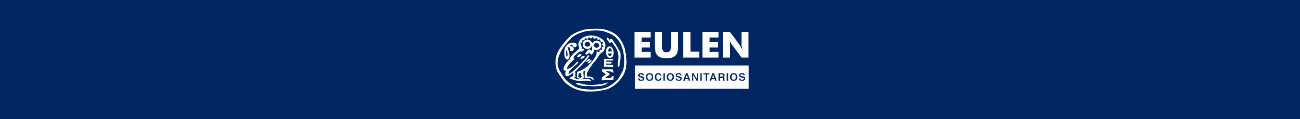 ¿Quieres unirte  y trabajar en un entorno multidisciplinar? ¿Te gusta trabajar con Gent Gran y acabas de terminar tu formación en Enfermería y quieres adquirir experiencia en el ámbito socio sanitario? Actualmente en EULEN Servicios Sociosanitarios nos encontramos en la búsqueda de un/a Diplomado/a o Graduado/a en Enfermería para trabajar en Residencia de mayores ubicada en Balaguer (Lleida) (+100 usuarios/as).¿Cuáles serán tus funciones? Atender a las personas usuarias, sus necesidades generales humanas y sanitarias.Preparar y administrar los medicamentos según prescripción facultativa.Tomar la presión sanguínea, el pulso y la temperatura.Ordenar las historias clínicas.Atender a la persona encamada por enfermedad.Colaborar con el resto del equipo para dar un servicio de calidad.¿Qué te ofrecemos?Contrato Indefinido.Jornada Completa con un fin de semana cada 4Salario por jornada completa 26.678.68€ brutos anuales (14 pagas) Esta es la oportunidad que estás buscando para desarrollar tu pasión por las personas, en un entorno de trabajo muy dinámico que vela por el buen trato y la atención personalizada. Requisitos¿Qué nos puedes aportar?Titulo homologado de DIPLOMADO o GRADUADO EN ENFERMERÍAValorable experiencia en colectivo de Gent GranColegiación en cualquier Colegio Oficial de España¿Aceptas el reto? En Grupo EULEN te estamos esperando.